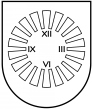 LATVIJAS  REPUBLIKA PRIEKUĻU NOVADA PAŠVALDĪBAReģistrācijas Nr. 90000057511, Cēsu prospekts 5, Priekuļi, Priekuļu pagasts, Priekuļu novads, LV-4126 www.priekuli.lv, tālr. 64107871, e-pasts: dome@priekulunovads.lvLēmumsPriekuļu novada Priekuļu pagastā2020.gada 24.septembrī						Nr.396							                                                 	(protokols Nr.15, 10.p)Par Priekuļu novada pašvaldības dzīvojamo telpu sarakstuPriekuļu novada dome iepazīstas ar Attīstības nodaļas un Dzīvokļu jautājumu komisijas sagatavoto sarakstu par  dzīvojamām telpām, kuras saglabājamas pašvaldības īpašumā un izmantojamas autonomās funkcijas nodrošināšanai. Likuma “Par pašvaldībām” 15.panta pirmās daļas 9.punkts nosaka, ka pašvaldībai ir autonomā funkcija sniegt palīdzību iedzīvotājiem dzīvokļu jautājumu risināšanāLikuma “Par pašvaldībām” 77.pants nosaka, ka pašvaldības pārvalda, lieto savu īpašumu un rīkojas ar to likumā noteiktajā kārtībā. Pašvaldības īpašums izmantojams attiecīgās administratīvās teritorijas iedzīvotāju vajadzību apmierināšanai. Ņemot vērā iepriekš minēto un pamatojoties uz likuma “Par pašvaldībām” 15.panta pirmās daļas 9.punktu, 77.panta pirmo un otro daļu, un Priekuļu novada domes Tautsaimniecības komitejas 2020.gada 17.septembra lēmumu (protokols Nr.9), atklāti balsojot: PAR –14 (Elīna Stapulone, Aivars Tīdemanis, Aivars Kalnietis, Dace Kalniņa, Juris Sukaruks, Jānis Ročāns, Jānis Mičulis,  Baiba Karlsberga, Mārīte Raudziņa, Normunds Kažoks, Māris Baltiņš, Elīna Krieviņa, Ināra Roce, Sarmīte Orehova), PRET –nav, ATTURAS –nav, Priekuļu novada dome nolemj:Apstiprināt Priekuļu novada pašvaldības dzīvojamo telpu sarakstu, kuras saglabājamas pašvaldības īpašumā un izmantojamas pašvaldības autonomās funkcijas – palīdzības sniegšanai iedzīvotājiem dzīvokļu jautājumu risināšanā - nodrošināšanai. Atbildīgais par lēmuma izpildi nekustamā īpašuma speciāliste L.S.Berovska.Pielikumā: Dzīvojamo telpu saraksts uz 2 lapām.Domes priekšsēdētāja		(paraksts)					Elīna Stapulone